5 Senses Beach Mindfulness 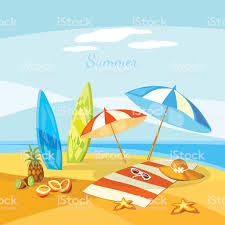 5 Things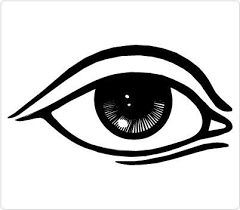 You See 4 Things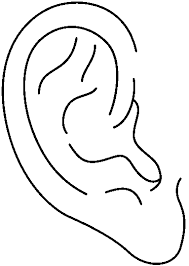 You Hear3 Things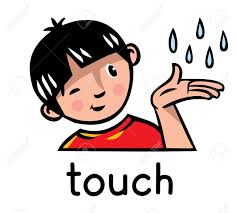 You couldTouch and what they feel like2 Things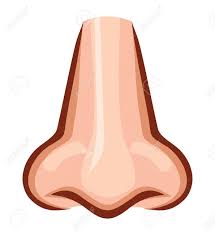 You may Smell1 Thing May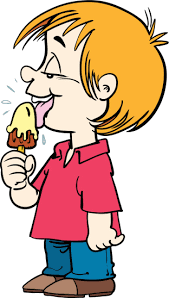 You Taste